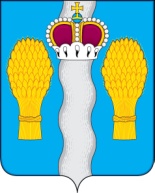 АДМИНИСТРАЦИЯ(исполнительно-распорядительный орган)муниципального района «Перемышльский район»ПОСТАНОВЛЕНИЕс. Перемышль  «_03_»  февраля 2023 г.                                                   №  97 Об утверждении административного регламента по предоставлению муниципальной услуги « Постановка на учет и направление детей в муниципальные образовательные учреждения, реализующие образовательную программу дошкольного образования» на территории муниципального района «Перемышльский район»	В соответствии со статьёй 9 Федерального закона от 29.12.2012 № 273 «Об образовании в Российской Федерации», со статьёй 3 Федерального закона от 27.07.2010 года   № 210-ФЗ «Об организации предоставления государственных и муниципальных услуг», на основании Постановления администрации муниципального района «Перемышльский район» от 06.02.2019 г. № 62 «Об утверждении положения о порядке разработки и утверждения административных регламентов предоставления муниципальных услуг в муниципальном районе «Перемышльский район»,   администрация муниципального районаПОСТАНОВЛЯЕТ:Утвердить административный регламент по предоставлению муниципальной услуги «Постановка на учет и направление детей в муниципальные образовательные учреждения, реализующие образовательные программы дошкольного образования» на территории муниципального района «Перемышльский район» (прилагается).Считать утратившими силу постановление администрации муниципального района «Перемышльский район» от 29.08.2022 года  № 735 «Об утверждении административного регламента по предоставлению муниципальной услуги «Постановка на учет и направление  детей в муниципальные образовательные учреждения, реализующие образовательную программу дошкольного образования» на территории муниципального района «Перемышльский район».3.  Настоящее Постановление вступает в законную силу после  официального   опубликования.Глава администрациимуниципального района                                                         Н.В. Бадеева